M 2d 		Jean-Jacques Rousseau: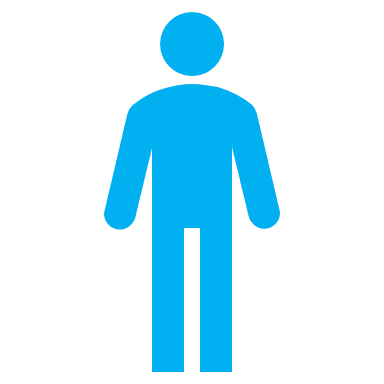 